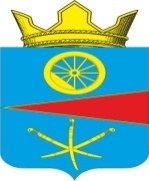 АДМИНИСТРАЦИЯ ТАЦИНСКОГО  СЕЛЬСКОГО ПОСЕЛЕНИЯТацинского  района Ростовской  областиПОСТАНОВЛЕНИЕ«19» февраля 2018 г.                          № 32                              ст. ТацинскаяРассмотрев заявление гр. гр. Донченко Лидии Анатольевны, заключение о результатах публичных слушаний от 19.02.2018 года, предоставленные документы, руководствуясь ч. 8 ст. 30 Устава муниципального образования «Тацинское сельское поселение», решением Собрания депутатов Тацинского сельского поселения от 26 октября 2006г. № 51 «Об утверждении Порядка организации и проведения публичных слушаний в Тацинском сельском поселении» и в соответствии со ст. 39 Градостроительного кодекса РФ, Решением Собрания депутатов Тацинского сельского поселения «Об утверждении Правил землепользования и застройки Тацинского сельского поселения Тацинского района Ростовской области» от 28.09.2012 года №184,-                                           П О С Т А Н О В Л Я Ю :1. Предоставить гр. Донченко Лидии Анатольевне:- разрешение на условно разрешенный вид использования земельного участка - «объекты связи» для земельного участка КН 61:38:0010112:174, общей площадью 22 кв.м., расположенного по адресу: Ростовская область, Тацинский район, ст. Тацинская, пл. Калинина,40-г, функциональная зона в соответствии с Правилами землепользования и застройки  Тацинского сельского поселения Тацинского района Ростовской области: зона  общественно- делового назначения (ОД), принадлежащего  гр. Донченко Лидии Анатольевне на праве собственности, (на основании: договора купли- продажи от 20.08.2009 г, рег. 61:38:0010112:174-61/044/2017-1, от 25.12.2017) разрешенный вид использования- «под здание гаража».2. Обязать гр. Донченко Л.А. внести изменения в учетную документацию по объектам недвижимости.3. Контроль за исполнением данного постановления оставляю за собой.Глава Администрации  Тацинского        сельского  поселения                                                                   А.С. Вакулич «О выдаче разрешения гр. Донченко Л.А. на условно разрешенный вид использования земельного участка, расположенного по адресу: Ростовская область, ст. Тацинская, пл. Калинина,40-г»  